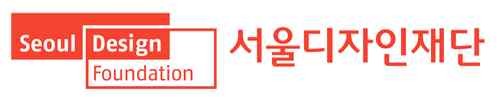 □ 지원자 정보2023 서울디자인리포터 지원서□ 학력 및 경력사항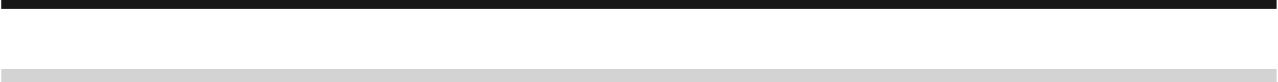 자기 소개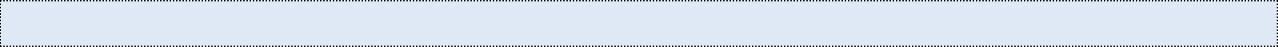 지원 동기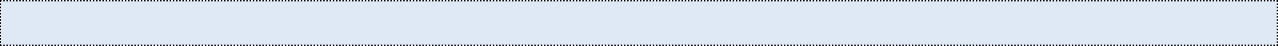 리포터로서의 역량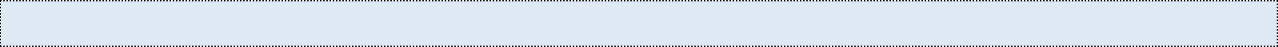 디자인 사례 수집 보고 활동 계획(보고서 작성 및 영상 제작)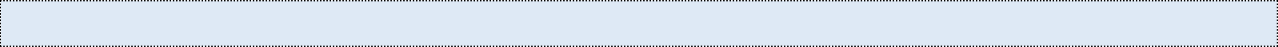 서울 디자인 및 서울디자인재단 사업 전파 활동 계획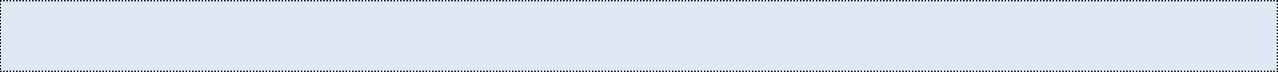 기타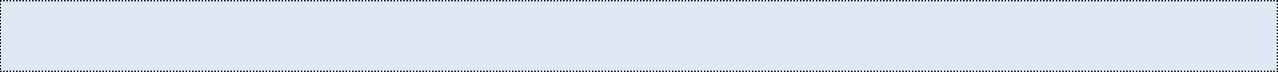 □ 개인정보 수집·이용 동의 ※ 서명필수□ 제출하여야 할 서류 ※ 확인용[작성 유의사항] ※반드시 본 서식에 작성, 미준수시 불합격 처리 함※파일명 : 2023 서울디자인리포터_(성명)구분    학부생	    대학원생	    디자이너	     디자인 관심자    학부생	    대학원생	    디자이너	     디자인 관심자    학부생	    대학원생	    디자이너	     디자인 관심자성명국문 :성별    남       여성명영문 :성별    남       여생년월일연락처모바일 :생년월일연락처이메일 :거주 국가국문 :거주 도시국문 :거주 국가영문 :거주 도시영문 :거주지 주소SNS 계정카카오톡 계정※ SNS는 심사 참고자료로 활용하며, 계정이 없거나 공개를 원치 않는 경우 생략 가능※ 카카오톡 계정은 리포터로 선정 시 단체대화방 및 향후 소통에 활용하고자 함※ SNS는 심사 참고자료로 활용하며, 계정이 없거나 공개를 원치 않는 경우 생략 가능※ 카카오톡 계정은 리포터로 선정 시 단체대화방 및 향후 소통에 활용하고자 함※ SNS는 심사 참고자료로 활용하며, 계정이 없거나 공개를 원치 않는 경우 생략 가능※ 카카오톡 계정은 리포터로 선정 시 단체대화방 및 향후 소통에 활용하고자 함※ SNS는 심사 참고자료로 활용하며, 계정이 없거나 공개를 원치 않는 경우 생략 가능※ 카카오톡 계정은 리포터로 선정 시 단체대화방 및 향후 소통에 활용하고자 함최종학력기간학교명학위전공전공졸업여부최종학력최종학력최종학력경력사항기간회사명직위담당업무담당업무담당업무경력사항경력사항경력사항경력사항디자인 관련 경험사항기간내용내용내용내용내용디자인 관련 경험사항디자인 관련 경험사항디자인 관련 경험사항디자인 관련 경험사항디자인 대회 수상 이력기간대회명주최자주최자수상 내용수상 내용디자인 대회 수상 이력디자인 대회 수상 이력디자인 대회 수상 이력외부 사업 참가 이력(디자인 관련 연구, 디자인 공모전,특파원, 통신원 등)기간내용내용내용내용내용외부 사업 참가 이력(디자인 관련 연구, 디자인 공모전,특파원, 통신원 등)외부 사업 참가 이력(디자인 관련 연구, 디자인 공모전,특파원, 통신원 등)외부 사업 참가 이력(디자인 관련 연구, 디자인 공모전,특파원, 통신원 등)※ 학력, 경력, 경험, 수상, 외부 사업 참가 이력을 작성했을 경우 해당 증빙문서 제출 필수※ 학력, 경력, 경험, 수상, 외부 사업 참가 이력을 작성했을 경우 해당 증빙문서 제출 필수※ 학력, 경력, 경험, 수상, 외부 사업 참가 이력을 작성했을 경우 해당 증빙문서 제출 필수※ 학력, 경력, 경험, 수상, 외부 사업 참가 이력을 작성했을 경우 해당 증빙문서 제출 필수※ 학력, 경력, 경험, 수상, 외부 사업 참가 이력을 작성했을 경우 해당 증빙문서 제출 필수※ 학력, 경력, 경험, 수상, 외부 사업 참가 이력을 작성했을 경우 해당 증빙문서 제출 필수※ 학력, 경력, 경험, 수상, 외부 사업 참가 이력을 작성했을 경우 해당 증빙문서 제출 필수